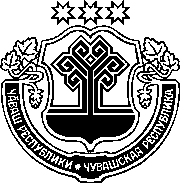 ЧӐВАШ РЕСПУБЛИКИНСАККУНӖЧӐВАШ РЕСПУБЛИКИН ПУРНЕ ТЕ ТИВӖҪЛӖ МЕДИЦИНА СТРАХОВАНИЙӖН ТЕРРИТОРИ ФОНЧӖН 2018 ҪУЛХИ БЮДЖЕТНЕ ПУРНӐҪЛАНИ ҪИНЧЕНЧӑваш Республикин Патшалӑх Канашӗ2019 ҫулхи ҫу уйӑхӗн 30-мӗшӗнчейышӑннӑ1 статьяЧӑваш Республикин Пурне те тивӗҫлӗ медицина страхованийӗн территори фончӗн (малалла – Фонд) 2018 ҫулхи бюджетне тупӑшсем енӗпе 14368668,3 пин тенкӗ чухлӗ, тӑкаксем енӗпе 14372016,5 пин тенкӗ чухлӗ, тӑкаксене тупӑшсенчен (Фонд бюджечӗн дефицичӗ) 3348,2 пин тенкӗ чухлӗ ытларах пурнӑҫлани ҫинчен калакан отчета ҫак кӑтартусемпе ҫирӗплетес:ҫак Саккун ҫумне 1-мӗш хушса ҫырнипе килӗшӳллӗн бюджетсен тупӑшӗсен классификацийӗн кочӗсем тӑрӑх Фондӑн 2018 ҫулхи бюджечӗн тупӑшӗсене пурнӑҫланине;ҫак Саккун ҫумне 2-мӗш хушса ҫырнипе килӗшӳллӗн Фондӑн 
2018 ҫулхи бюджечӗн тӑкакӗсен тытӑмне;ҫак Саккун ҫумне 3-мӗш хушса ҫырнипе килӗшӳллӗн бюджетсен 
тӑкакӗсен классификацийӗн пайӗсем тата ҫум пайӗсем тӑрӑх Фондӑн 
2018 ҫулхи бюджечӗн тӑкакӗсене пурнӑҫланине;ҫак Саккун ҫумне 4-мӗш хушса ҫырнипе килӗшӳллӗн бюджетсен 
дефицитне укҫа-тенкӗпе тивӗҫтермелли ҫӑл куҫсен классификацийӗн кочӗсем тӑрӑх Фондӑн 2018 ҫулхи бюджет дефицитне укҫа-тенкӗпе тивӗҫтер-мелли ҫӑл куҫсене.2 статьяҪак Саккун ӑна официаллӑ йӗркепе пичетлесе кӑларнӑ кунран пуҫласа вӑя кӗрет.Шупашкар хулиЧӑваш Республикин"Чӑваш Республикин Пурне те тивӗҫлӗ медицина страхованийӗн территори фончӗн 2018 ҫулхи бюджетне пурнӑҫлани ҫинчен" саккунӗ ҫумне 1-мӗш хушса ҫырниБюджетсен тупӑшӗсен классификацийӗн кочӗсем тӑрӑх илнӗЧӑваш Республикин Пурне те тивӗҫлӗ медицина страхованийӗн территори фончӗн 2018 ҫулхи бюджечӗн тупӑшӗсем(пин тенкӗ)Чӑваш Республикин"Чӑваш Республикин Пурне те тивӗҫлӗ медицина страхованийӗн территори фончӗн 2018 ҫулхи бюджетне пурнӑҫлани ҫинчен" саккунӗ ҫумне 2-мӗш хушса ҫырниЧӑваш Республикин Пурне те тивӗҫлӗ медицина страхованийӗн территори фончӗн 2018 ҫулхи бюджечӗн тӑкакӗсен тытӑмӗ (пин тенкӗ)Чӑваш Республикин"Чӑваш Республикин Пурне те тивӗҫлӗ медицина страхованийӗн территори фончӗн 2018 ҫулхи бюджетне пурнӑҫлани ҫинчен" саккунӗ ҫумне 3-мӗш хушса ҫырниБюджетсен тӑкакӗсен классификацийӗн пайӗсем тата ҫум пайӗсем тӑрӑх Чӑваш Республикин Пурне те тивӗҫлӗ медицина страхованийӗн территори фончӗн 2018 ҫулхи бюджечӗн тӑкакӗсем(пин тенкӗ)Чӑваш Республикин"Чӑваш Республикин Пурне те тивӗҫлӗ медицина страхованийӗн территори фончӗн 2018 ҫулхи бюджетне пурнӑҫлани ҫинчен" саккунӗ ҫумне 4-мӗш хушса ҫырниБюджетсен дефицитне укҫа-тенкӗпе тивӗҫтермелли ҫӑл куҫсен классификацийӗн кочӗсем тӑрӑх Чӑваш Республикин Пурне те тивӗҫлӗ медицина страхованийӗн территори фончӗн 2018 ҫулхи бюджечӗн дефицитне укҫа-тенкӗпе тивӗҫтермелли ҫӑл куҫсем(пин тенкӗ)Чӑваш РеспубликинПуҫлӑхӗМ. ИгнатьевКӑтарту ячӗБюджет классификацийӗн кочӗБюджет классификацийӗн кочӗКассӑна пурнӑҫланӑКӑтарту ячӗукҫа-тенкӗ админи-страторӗнЧӑваш Республикин Пурне те тивӗҫлӗ 
медицина страхованийӗн территори фончӗн бюджечӗн тупӑшӗсенКассӑна пурнӑҫланӑ1234ТУПӐШСЕМ, ПӖТӖМПЕ14368668,3ЧӐваш Республикин Пурне те тивӖҫлӖ медицина страхованийӖн территори ФончӖ39514368668,3Пурне те тивӗҫлӗ медицина страхова-нийӗн территори фончӗсен бюджечӗсен тӑкакӗсене саплаштарнинчен илекен ытти тупӑшсем3951 13 02999 09 0000 13069766,0Шыраса илекен укҫа-тенкӗ (штрафсем) тата преступлени тӑвакансенчен сиен кӳнине саплаштарнӑшӑн илекен ытти укҫа-тенкӗ, вӗсене пурне те тивӗҫлӗ медицина страхованийӗн территори фончӗсен бюджечӗсене куҫарса параҫҫӗ3951 16 21090 09 0000 1403348,9Бюджет укҫи-тенкине саккуна пӑсса е тӗллевсӗр тӑкакласа кӳнӗ сиене саплаштарма шыраса илекен укҫа-тенкӗ (пурне те тивӗҫлӗ медицина страхованийӗн территори фончӗсен бюджечӗсен пайӗнче)3951 16 32000 09 0000 1401811,6Шыраса илекен укҫа-тенкӗрен (штрафсенчен) тата ытти укҫа-тенкӗрен сиен кӳнине саплаштарма пурне те тивӗҫлӗ медицина страхованийӗн территори фончӗсене куҫарса паракан ытти укҫа-тенкӗ3951 16 90090 09 0000 1401381,7Куҫарса пани паллӑ мар укҫа-тенкӗ, ӑна пурне те тивӗҫлӗ медицина страхованийӗн территори фончӗсене куҫарса параҫҫӗ3951 17 01090 09 0000 1803,5Пурне те тивӗҫлӗ медицина страхованийӗн территори фончӗсен бюджечӗсене Раҫҫей Федерацийӗн субъекчӗсен территорийӗсенче пурне те тивӗҫлӗ медицина страхованийӗ тӑвассине укҫа-тенкӗпе тивӗҫтерме уйӑрса паракан субвенцисем3952 02 55093 09 0000 15113554660,2Пурне те тивӗҫлӗ медицина страхова-нийӗн территори фончӗсен бюджечӗсене уйӑрса паракан бюджетсем хушшинчи ытти трансфертсем3952 02 59999 09 0000 151748804,1Пурне те тивӗҫлӗ медицина страхованийӗн территори фончӗн бюджечӗ медицина ӗҫченӗсене пӗр хутчен паракан тӳлевсене тӳлеме уйӑрса паракан бюджетсем хушшинчи трансфертсен юлнӑ пайне тавӑрса панинчен илекен тупӑшсем3952 18 51360 09 0000 1514593,2Пурне те тивӗҫлӗ медицина страхованийӗн территори фончӗсен бюджечӗсем иртнӗ ҫулсенче тӗллевлӗ панӑ субсидисен, субвенцисен тата бюджетсем хушшинчи ытти трансфертсен юлнӑ пайне тавӑрса панинчен илекен тупӑшсем3952 18 73000 09 0000 15130,7Пурне те тивӗҫлӗ медицина страхованийӗн территори фончӗсен бюджечӗсенчен Раҫҫей Федерацийӗн субъекчӗсен территорийӗсенче пурне те тивӗҫлӗ медицина страхованийӗ тӑвассине укҫа-тенкӗпе тивӗҫтерме иртнӗ ҫулсенче уйӑрса панӑ субвенцисен юлнӑ пайне Пурне те тивӗҫлӗ медицина страхованийӗн федераци фончӗн бюджетне тавӑрса пани3952 19 50930 09 0000 151-10964,4Пурне те тивӗҫлӗ медицина страхованийӗн территори фончӗсен бюджечӗсенчен медицина ӗҫченӗсене пӗр хутчен паракан тӳлевсене тӳлеме иртнӗ ҫулсенче уйӑрса панӑ бюджетсем хушшинчи трансфертсен юлнӑ пайне Пурне те тивӗҫлӗ медицина страхованийӗн федераци фончӗн бюджетне тавӑрса пани3952 19 51360 09 0000 151-4593,2Пурне те тивӗҫлӗ медицина страхованийӗн территори фончӗсен бюджечӗсенчен иртнӗ ҫулсенче тӗллевлӗ панӑ ытти субсидисен, субвенцисен тата бюджетсем хушшинчи ытти трансфертсен юлнӑ пайне Раҫҫей Федерацийӗн субъекчӗсен бюджечӗсене тавӑрса пани3952 19 71030 09 0000 151-170,8Пурне те тивӗҫлӗ медицина страхованийӗн территори фончӗсен бюджечӗсенчен иртнӗ ҫулсенче тӗллевлӗ панӑ ытти субсидисен, субвенцисен тата бюджетсем хушшинчи ытти трансфертсен юлнӑ пайне пурне те тивӗҫлӗ медицина страхованийӗн территори фончӗсен бюджечӗсене тавӑрса пани3952 19 73000 09 0000 151-3,2НаименованиеБюджет укҫи-тенкин тӗп йӗркелӳҫиПайҪум пайТӑкаксентӗллевлӗ статйиТӑкак-сен тӗсӗн ушкӑнӗ тата ҫум уш-кӑнӗУкҫа-тенкӗ калӑпӑшӗ 1234567ТУПӐШСЕМ, ПӖТӖМПЕ14372016,5ҫав шутра:ЧӐваш Республикин Пурне те тивӖҫлӖ медицина страхованийӖн территори фончӖ39514372016,5Пӗтӗм патшалӑх ыйтӑвӗсем395010053053,4Пӗтӗм патшалӑхӑн ытти ыйтӑвӗсем395011353053,4Чӑваш Республикин "Сывлӑха сыхлас ӗҫе аталантарасси" патшалӑх программи3950113Ц2 0 00 0000053053,4"Чӑваш Республикин "Сывлӑха сыхлас ӗҫе аталантарасси" патшалӑх программине пурнӑҫлассине тивӗҫтересси" ҫум программа3950113Ц2 Э 00 0000053053,4"Пӗтӗмӗшле программа тӑкакӗсем" тӗп мероприяти3950113Ц2 Э 01 0000053053,4Пурне те тивӗҫлӗ медицина стра-хованийӗн федераци фончӗн бюд-жетӗнчен тата Раҫҫей Федерацийӗн субъекчӗсен пурне те тивӗҫлӗ медицина страхованийӗн территори фончӗсен бюджечӗсенчен уйӑракан бюджетсем хушшинчи трансфертсен шучӗпе Раҫҫей Федерацийӗн субъекчӗсен территорийӗнче пурне те тивӗҫлӗ медицина страхованийӗ тӑвассине укҫа-тенкӗпе тивӗҫтересси3950113Ц2 Э 01 5093053053,4Чӑваш Республикин Пурне те тивӗҫлӗ медицина страхованийӗн территори фончӗн аппарачӗ ӗҫ-хӗл пурнӑҫласси3950113Ц2 Э 01 5093353053,4Патшалӑх (муниципалитет) орга-нӗсем, хысна учрежденийӗсем, патшалӑхӑн бюджет тулашӗнчи фончӗсен управлени органӗсен ӗҫ-хӗл-не тивӗҫтерес тӗллевпе персонала тӳлеме каякан тӑкаксем3950113Ц2 Э 01 5093310036763,9Патшалӑхӑн бюджет тулашӗнчи фончӗсен ӗҫченӗсене тӳленипе пу-лакан тӑкаксем3950113Ц2 Э 01 5093314036763,9Патшалӑх (муниципалитет) нушисене тивӗҫтерме таварсем, ӗҫсемпе пулӑшу ӗҫӗсем туянасси3950113Ц2 Э 01 5093320016242,5Патшалӑх (муниципалитет) нушисене тивӗҫтерме кирлӗ таварсен, ӗҫсемпе пулӑшу ӗҫӗсен ытти туя-нӑвӗсем3950113Ц2 Э 01 5093324016242,5Бюджетран уйӑракан ытти укҫа-тенкӗ3950113Ц2 Э 01 5093380047,0Налуксемпе пуҫтарусене тата ытти тӳлевсене тӳлесси3950113Ц2 Э 01 5093385047,0Сывлӑха сыхлас ӗҫ395090014318963,1Сывлӑха сыхлас ӗҫ енӗпе татса памалли ытти ыйтусем395090914318963,1Чӑваш Республикин "Сывлӑха сыхлас ӗҫе аталантарасси" патшалӑх программи3950909Ц2 0 00 0000014318963,1Чӑваш Республикин "Сывлӑха сыхлас ӗҫе аталантарасси" патшалӑх программин "Раҫҫей Федерацийӗн гражданӗсене Пурне те тивӗҫлӗ медицина страхованийӗ тӑвассине йӗркелесси" ҫум программи3950909Ц2 Д 00 0000014318963,1"Пурне те тивӗҫлӗ медицина стра-хованийӗн никӗсри программи шайӗнче пурне те тивӗҫлӗ медицина страхованийӗн территори программисене укҫа-тенкӗпе тивӗҫтересси" тӗп мероприяти3950909Ц2 Д 01 0000014252674,2Пурне те тивӗҫлӗ медицина страхованийӗ тӑвас ӗҫе йӗркелессине укҫа-тенкӗпе ытти ҫӑл куҫсенчен тивӗҫтересси3950909Ц2 Д 01 105101359,2Социаллӑ пулӑшу парасси тата халӑха тӳлекен ытти тӳлевсем3950909Ц2 Д 01 105103001359,2Граждансене паракан социаллӑ тӳлевсем, уҫӑ нормативлӑ социаллӑ тӳлевсемсӗр пуҫне3950909Ц2 Д 01 105103201359,2Пурне те тивӗҫлӗ медицина стра-хованийӗн федераци фончӗн бюд-жетӗнчен тата Раҫҫей Федераци-йӗн субъекчӗсен пурне те тивӗҫлӗ медицина страхованийӗн территори фончӗсен бюджечӗсенчен уйӑ-ракан бюджетсем хушшинчи трансфертсен шучӗпе Раҫҫей Федерацийӗн субъекчӗсен территорийӗсенче пурне те тивӗҫлӗ медицина страхованийӗ тӑвассине укҫа-тенкӗпе тивӗҫтересси3950909Ц2 Д 01 5093014251315,0Чӑваш Республикин территорийӗнче страхланӑ Раҫҫей Федерацийӗн гражданӗсене пурне те тивӗҫлӗ медицина страхованийӗ тӑвас ӗҫе йӗркелессине укҫа-тенкӗпе тивӗҫтересси3950909Ц2 Д 01 5093113501539,1Социаллӑ пулӑшу парасси тата халӑха тӳлекен ытти тӳлевсем3950909Ц2 Д 01 5093130013056067,5Граждансене паракан социаллӑ тӳлевсем, уҫӑ нормативлӑ социаллӑ тӳлевсемсӗр пуҫне3950909Ц2 Д 01 5093132013056067,5Бюджетсем хушшинчи трансфертсем3950909Ц2 Д 01 50931500445471,6Пурне те тивӗҫлӗ медицина страхованийӗн территори фончӗсен бюджечӗсене уйӑрса паракан бюджетсем хушшинчи трансфертсем3950909Ц2 Д 01 50931580445471,6Чӑваш Республикин тулашӗнче страхланӑ Раҫҫей Федерацийӗн гражданӗсене пурне те тивӗҫлӗ медицина страхованийӗ тӑвас ӗҫе йӗркелессине укҫа-тенкӗпе тивӗҫтересси3950909Ц2 Д 01 50932749775,9Социаллӑ пулӑшу парасси тата халӑха тӳлекен ытти тӳлевсем3950909Ц2 Д 01 50932300749775,9Граждансене паракан социаллӑ тӳлевсем, уҫӑ нормативлӑ социаллӑ тӳлевсемсӗр пуҫне3950909Ц2 Д 01 50932320749775,9"Медицина ӗҫченӗсене ӑсталӑха ӳстермелли программӑсем тӑрӑх хушма професси пӗлӗвӗ парассине йӗркелес, ҫавӑн пекех медицина оборудованийӗ туянас тата ӑна юсас ӗҫсене укҫа-тенкӗпе тивӗҫтересси" тӗп мероприяти3950909Ц2 Д 03 0000066288,9Медицина ӗҫченӗсене ӑсталӑха ӳстермелли программӑсем тӑрӑх хушма професси пӗлӗвӗ парассине йӗркелес, ҫавӑн пекех медицина оборудованийӗ туянас тата ӑна юсас ӗҫсене укҫа-тенкӗпе Чӑваш Республикин Пурне те тивӗҫлӗ ме-дицина страхованийӗн территори фончӗн нормӑланӑ страхлав саппасӗн укҫи-тенки шучӗпе тивӗҫтересси3950909Ц2 Д 03 1607066288,9Социаллӑ пулӑшу парасси тата ха-лӑха тӳлекен ытти тӳлевсем3950909Ц2 Д 03 1607030066288,9Граждансене паракан социаллӑ тӳлевсем, уҫӑ нормативлӑ социаллӑ тӳлевсемсӗр пуҫне3950909Ц2 Д 03 1607032066288,9Кӑтарту ячӗБюджет классификацийӗн кочӗ (пай, ҫум пай)КассӑнапурнӑҫланӑКассӑнапурнӑҫланӑТӐКАКСЕМ, ПӖТӖМПЕ14372016,5ҫав шутра:Пӗтӗм патшалӑх ыйтӑвӗсем01 0053053,4Пӗтӗм патшалӑхӑн ытти ыйтӑвӗсем01 1353053,4Сывлӑх сыхлавӗ09 0014318963,1Сывлӑх сыхлавӗ енӗпе ытти ыйтусем09 0914318963,1Кӑтарту ячӗБюджет классификацийӗн кочӗБюджет классификацийӗн кочӗБюджет классификацийӗн кочӗКассӑна пурнӑҫланӑКӑтарту ячӗукҫа-тенкӗ ҫӑл куҫӗн администраторӗнукҫа-тенкӗ ҫӑл куҫӗнукҫа-тенкӗ ҫӑл куҫӗнКассӑна пурнӑҫланӑБЮДЖЕТ ДЕФИЦИТНЕ УКҪА-ТЕНКӖПЕ ТИВӖҪТЕРМЕЛЛИ ҪӐЛ КУҪСЕМ, ПӖТӖМПЕ3348,2ҫав шутра:Чӑваш Республикин Пурне те тивӗҫлӗ медицина страхованийӗн территори фончӗ 3953953348,2вӗсенчен:Бюджетсен дефицитне укҫа-тенкӗпе тивӗҫтермелли шалти ҫӑл куҫсем39539501 00 00 00 00 0000 0003348,2Бюджет укҫи-тенкине шута илмелли счетсем ҫинче юлнӑ укҫа-тенкӗ улшӑнни39539501 05 00 00 00 0000 0003348,2Пурне те тивӗҫлӗ медицина страхо-ванийӗн территори фончӗсен бюд-жечӗсен ытти юлнӑ укҫи-тенкин калӑпӑшӗ ӳсни39539501 05 02 01 09 0000 510-14572439,2Пурне те тивӗҫлӗ медицина страхо-ванийӗн территори фончӗсен бюд-жечӗсен ытти юлнӑ укҫи-тенкин калӑпӑшӗ чакни39539501 05 02 01 09 0000 61014575787,4